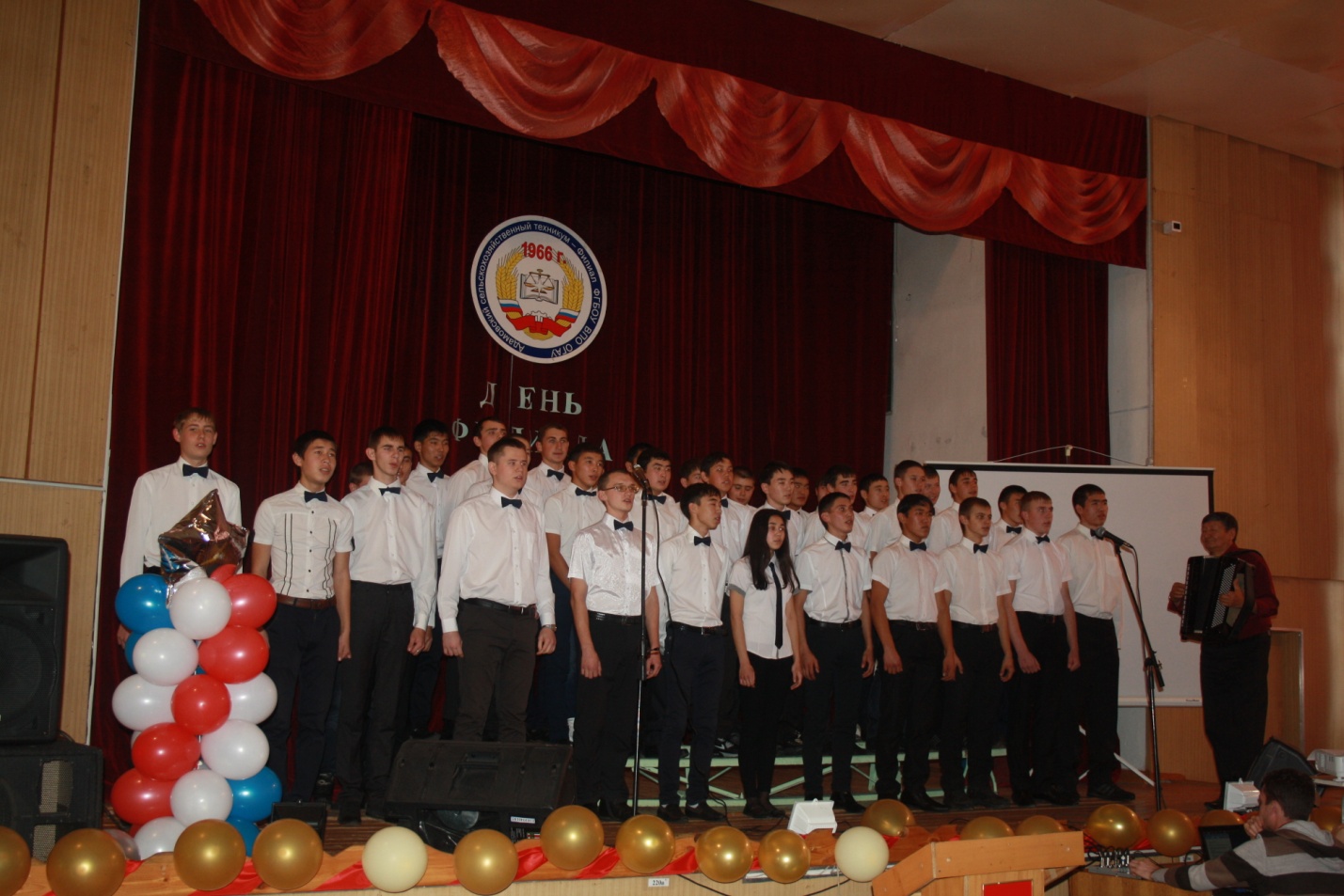 ИТОГИ   ПРОВЕДЕНИЯ   «НЕДЕЛИ КАЧЕСТВА - 2015»  В АДАМОВСКОМ СЕЛЬСКОХОЗЯЙСТВЕННОМ ТЕХНИКУМЕУсилиями преподавательского  состава филиала проведены  инновационно-образовательные мероприятия: 1 открытое занятие кружка, 1 студенческая олимпиада, 2 конференции, 2 открытых урока, 1 урок на производстве,  1 деловая игра, 1 устный журнал,  3 урока - конкурса, 1 спартакиада.  Большое количество студентов  было вовлечено при проведении Дня филиала. В целом по техникуму  проведено   двенадцать мероприятий для реализации, которых  было вовлечено 338 студентов техникума.Все конкурсные мероприятия носили  открытый характер. Любой желающий мог ознакомиться  с планом проведения «Недели качества», а также изучить  отчеты о проведенных мероприятиях  на официальном сайте техникума – adamteh.ru Активное участие в «Недели качества»  приняли специалисты практики, ведущие специалисты сельскохозяйственного управления МО Адамовский район, глава  Адамовского поссовета, Заслуженный работник сельского хозяйства, кандидаты наук, Ветераны труда, Заслуженный учитель РФ,  заведующая районным музеем,  учителя и учащиеся школ района, работодатели сельскохозяйственных предприятий.   Сторонними участниками  «Недели качества» была дана высокая оценка  всем проводимым мероприятиям. Все отметили практическую направленность, которая  и должна быть основной в подготовке современных  специалистов. На заседании комиссии  были определены  мероприятия, организованные и проведенные наилучшим образом, которые являются лучшими примерами использования инновационных образовательных технологий: Учебно-практическая конференция на тему: «Современная пенсионная реформа РФ».Устный журнал «Я родом не из детства – из войны».Конкурс  «Лучший оператор - машинного доения».Открытое заседание кружка «Химия в сельском хозяйстве» на тему: «Суд над радоном».Открытое лабораторно-практическое занятие по дисциплине ОП 09 Метрология, стандартизация и подтверждение качества на тему: «Выполнение ПЗ и ЛР».6.  Учебно-деловая игра «Анализ финансового состояния СПК «Аниховский»       Адамовского района  по данным бухгалтерской отчетности» в рамках       кружка « Я - аналитик». По итогам смотра-конкурса на лучшее оформление учебных кабинетов и лабораторий: Лучшая учебная компьютерная лаборатория  - лаборатория №24 «Информационных технологий в профессиональной деятельности» Лучшая специализированная лаборатория -  лаборатория №26 «Электротехники и электроники»